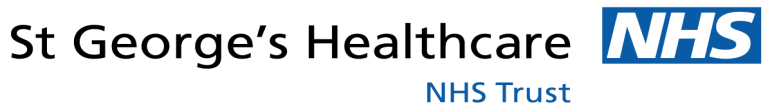 EXTERNAL REFERRAL FORM FOR CARDIAC MAGNETIC RESONANCEINCOMPLETE FORMS WILL BE RETURNED TO REFERRER AND INVESTIGATION NOT BOOKEDPATIENT DETAILSName: D.O.B:Address:NHS number: Post Code:Patient Contact Number:REFERRING CONSULTANT:REFERRING HOSPITAL: Kingston / St Helier / Epsom / Royal Surrey / Frimley / East Surrey / Lewisham/ QMH / Nelson / Croydon / Other……………………...EXAMINATION REQUESTED: (Please indicate if perfusion CMR required)INDICATION FOR REFERRAL: (State the problem and the questions to be answered)CONTRAINDICATIONS TO MRICONTRAINDICATIONS TO MRICONTRAINDICATIONS TO MRICONTRAINDICATIONS TO MRIPrevious surgery           □Neurostimulators□Metal in situ                   □Cerebral aneurysm clips    □Artificial heart valve       □Cochlear implants              □Cardiac pacemakers     □Pregnancy:   Y □  /  N □Pregnancy:   Y □  /  N □FOR IV CONTRAST EXAMRenal impairment: Y □ /  N □Creatinine level:(If this information is not available, gadolinium will not be administered )Contrast allergy: Y □ /  N □SignedJob title:Print Name:Bleep:Date:SGH Department of Radiology- DEPARTMENTAL USE ONLYSGH Department of Radiology- DEPARTMENTAL USE ONLYExamination justified: Y/NOperator signature:Protocol:CardiologistCardiologist’s signature:Dose: